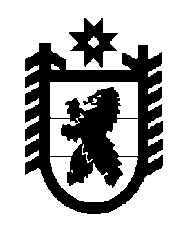 Российская Федерация Республика Карелия    РАСПОРЯЖЕНИЕГЛАВЫ РЕСПУБЛИКИ КАРЕЛИЯВнести в распоряжение Главы Республики Карелия от 22 мая 
2012 года № 151-р (Собрание законодательства Республики Карелия, 2012, № 5, ст. 883; № 8, ст. 1433; 2013, № 4, ст. 593; 2014, № 7, ст. 1273; 2015, № 1, ст. 43; № 5, ст. 903) следующие изменения:1) в составе рабочей группы для решения вопроса 
о целесообразности закрытия или сохранения населенных пунктов Республики Карелия (далее – рабочая группа), образованной указанным распоряжением:б) исключить из состава рабочей группы Анненкова М.В., Афанасьева Н.М., Баева В.Г., Дроздова В.В., Голубченко А.В., 
Громова В.В., Логинову С.В., Малашова С.А., Мануйлова С.Н., 
Маркова А.А., Матросова А.Б., Муделя В.И., Петухова Р.А., 
Сильченко Е.В., Тимиргалееву Н.А., Филимонову О.А.;2) пункт 2 изложить в следующей редакции:«2. Организационное обеспечение деятельности рабочей группы возложить на Министерство национальной и региональной политики Республики Карелия.».           ГлаваРеспублики Карелия                                                          А.О. Парфенчиковг. Петрозаводск4 апреля  2018 года№ 182-рАристова В.С.–начальник отдела Министерства имущественных и земельных отношений Республики Карелия; Гаврош О.М.–первый заместитель Министра сельского и рыбного хозяйства Республики Карелия;Дернова М.Н.–начальник отдела Министерства по дорожному хозяйству, транспорту и связи Республики Карелия; Егорова М.В.–начальник управления Министерства социальной защиты Республики Карелия; Коковуров Г.А.–ведущий специалист Министерства национальной и региональной политики Республики Карелия, секретарь рабочей группы; Кузичева И.В.–депутат Законодательного Собрания Республики Карелия (по согласованию);Кривоносов И.В.–заместитель Министра строительства, жилищно-коммунального хозяйства и энергетики Республики Карелия – главный архитектор Республики Карелия; Ломако А.В.–первый заместитель Министра экономического развития и промышленности Республики Карелия, заместитель руководителя рабочей группы; Лопаткина А.В.–депутат Законодательного Собрания Республики Карелия (по согласованию);Любарский В.К.–заместитель Главы Республики Карелия по внутренней политике, руководитель рабочей группы;Мазырко С.С.–заместитель Министра здравоохранения Республики Карелия; Павлов А.Н.–первый заместитель Министра природных ресурсов и экологии Республики Карелия; Талалаева О.Ю.–начальник отдела Министерства по делам молодежи, физической культуре и спорту Республики Карелия; Фандеев Г.В.–заместитель Министра национальной и региональной политики Республики Карелия; Фролова Е.В.–Начальник Управления труда и занятости Республики Карелия; 